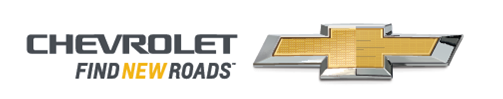 NUEVA CHEVROLET BLAZER, UNA SUV CON LA TECNOLOGÍA Y EL DISEÑO DEL MEJOR DEPORTIVOLa nueva Chevrolet Blazer muestra en la Feicobol la expresión más audaz y progresiva del diseño de la marca, está equipada con un potente motor 3.6 Litros V6, inspirada en el legendario Camaro.Cochabamba, abril de 2019. General Motors e Imcruz exhiben en la 36ª Feria Internacional de Cochabamba la nueva Chevrolet Blazer, inspirada en el icónico Camaro. Esta SUV sobresale por su diseño deportivo, aerodinámico, versátil y por su equipamiento en tecnología de última generación en conectividad, seguridad y confort. Tiene un motor de 3.6 litros V6, transmisión automática de nueve velocidades y un exclusivo espejo retrovisor con cámara de alta definición. La Blazer fue lanzada recientemente en Estados Unidos y la tendremos disponible en la región el segundo semestre de este año, el Estado boliviano será el primer país de la región en lanzar el renovado modelo."Nuestra nueva Chevrolet Blazer es un ejemplo de la evolución de la marca en términos de diseño y tecnología. Establece un nuevo lenguaje para la familia SUV y extiende nuestro impulso en uno de los segmentos de más rápido crecimiento de la industria. La Blazer es el Camaro de las SUV con un estilo inspirador, llegará a complementar el portafolio de vagonetas de la marca junto a la Chevrolet Trailblazer, Tahoe y Suburban", asegura Mauricio Gotelli, Country Manager de General Motors para Bolivia.La nueva SUV de Chevrolet deslumbra a todos con su versátil estilo, apariencia tonificada y atlética desde cada ángulo, mientras que las características del modelo RS, ofrece un aspecto deportivo e inspirado en la calle.Las versiones de la Blazer tienen altos niveles de equipamiento con una sólida lista de características estándar. Posee diseño interior inspirado en el legendario Camaro, nueva generación Mylink, sistema de infoentretenimiento Chevrolet con pantalla táctil a color de 8 pulgadas en diagonal compatible con Apple CarPlay y Android Auto, guantera con cierre electrónico, control de conductor adolescente, recordatorio del asiento trasero, cámara de visión trasera HD, climatizador automático de doble zona con ventilación posterior, retrovisores exteriores térmicos regulables, selección del modo de tracción, asiento trasero deslizante ajustable, asiento del conductor eléctrico de seis posiciones, asientos para cinco pasajeros, llantas de 20 pulgadas y hasta 1.818 litros de espacio de carga con la segunda fila plegada plana.La propulsión de la Blazer proviene de un motor 3.6 litros V6 310 Hp y 367 Nm de torque que cuenta con el sistema de encendido Stop/Start inteligente. Está respaldado por una transmisión automática de nueve velocidades. Además, incorpora amplias características que combinan el confort y la tecnología, tales como techo solar, avanzado sistema AWD de doble embrague, vista de enganche para remolque que ayuda al conductor a alinear el enganche con el remolque, volante con calefacción automática, asientos delanteros con calefacción/ventilación automáticos, suite de características de seguridad activa, carga inalámbrica para celular, hasta seis puertos USB, puerta trasera eléctrica de manos libres con el logotipo de Chevrolet y un nuevo sistema de gestión de carga.La nueva Chevrolet Blazer se toma la seguridad muy en serio, especialmente cuando se trata de prevenir accidentes. Con 14 características avanzadas, esta SUV es una de las más seguras del mundo. Viene equipada con un conjunto completo de tecnologías para la prevención de accidentes, entre las que se encuentran cámaras, sensores ultrasónicos y radares para detectar peligros. Algunas de las ayudas de conducción que se destacan son: asistencia para mantener el carril con advertencia de salida de carril, el detector de peatones en la parte frontal del automóvil, asistente de parqueo automático con alerta de tráfico cruzado, alerta de colisión frontal y control crucero adaptativo.Adicionalmente, entre los elementos exclusivos de la Blazer está el espejo retrovisor con cámara HD. Este sistema hace que la superficie del espejo retrovisor funcione también como pantalla de video para que el conductor tenga un campo de visión detrás del vehículo mucho más amplio y sin obstrucciones. También cuenta con el sistema de visión 360° que incorpora cuatro cámaras estratégicamente ubicadas para facilitar maniobras de estacionamiento a baja velocidad. Esto permite que el piloto esté alerta de los posibles peligros u objetos que se encuentran alrededor del vehículo. “La nueva Chevrolet Blazer es la expresión más audaz y progresiva del diseño Chevrolet. Viene equipada con un rango de características diversas que complementa la versatilidad de esta gran SUV con opciones para estilos de vida variados y preferencias personales”, mencionó Nelson Cabrera, Brand Manager de Chevrolet para Bolivia, al momento de invitar al ciudadano a la muestra ferial multisectorial más importante de Cochabamba donde podrán apreciar la nueva Blazer y toda la gama de vehículos de la icónica marca norteamericana.  Versiones: La Chevrolet Blazer viene en diferentes versiones siendo el modelo RS el que se comercializara en Bolivia.Modelo: Nueva Chevrolet Blazer.Motor: 3.6 L V6Potencia: 310 HPTorque: 367 NmTransmisión: Automática de nueve velocidades.Press Contact | CHEVROLETFernando Sandoval Condefsandoval@lolagroup.com.boMóvil: +591 708 72611